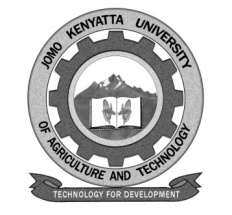  W1-2-60-1-6JOMO KENYATTA UNIVERSITYOFAGRICULTURE AND TECHNOLOGY		UNIVERSITY EXAMINATIONS 2016/2017YEAR I SEMESTER I EXAMINATION FOR THE DIPLOMA IN PURCHASING AND SUPPLY MANAGEMENTHEP 0101: PURCHASING AND SUPPLY PRINCIPLESDATE:   JULY 2017	         	              TIME: 1 ½ HOURS INSTRUCTIONS:  ANSWER QUESTION ONE AND ANY OTHER TWO QUESTIONSQUESTION ONE (COMPULSORY) 30 MARKS(a)(i)  Define ‘ethics’ as used in purchasing and supply and its importance.						[4 marks]    (ii)  Define negotiation and its importance in purchasing and supply.						[3 marks](b)  Define the following terms as used in sourcing for suppliers;      (i)  Sourcing										[2 marks]      (ii)  Single sourcing										[3 marks]      (iii) Multisoucing										[4 marks]      (iv)  Insourcing										[2 marks](c)  Discuss the following terms as used in Tendering;     (i)  Preparing specifications      (ii)  Invitation to Tender     (iii) Bidding period     (iv) Prequalification      (v)  Tender Document			[10 marks]QUESTION TWO(a)(i)  Define ‘specification’			[3 marks]   (ii)  Define the following terms as used in quality management;Quality planning			[2 marks]Quality improvement			[2 marks]Total Quality Management			[3 marks](b)  Distinguish between quality assurance and quality control.							[6 marks]QUESTION THREE (15 MARKS)List the qualities of de-centralized purchasing structure.								[5 marks]Discuss the five principles of purchasing 										[10 marks]QUESTION FOUR (15 MARKS)Describe the role of the following purchasing team officers;-Buyer			[2 marks]Procuring Officer			[2 marks]Manager			[2 marks]Director			[2 marks]Analyst			[2 marks]Highlight any FIVE methods of conducting procurement in public entities in Kenya.				[5 marks]QUESTION FIVEDefine the following terms as used in purchasing and supply;Monopoly market			[4 marks]Oligopoly market			[4 marks]Supplier development			[4 marks]Define what is an ‘offer’ and ‘acceptance’ in contracts.								[3 marks]